
Pim de Groot 
Academie voor Klank 
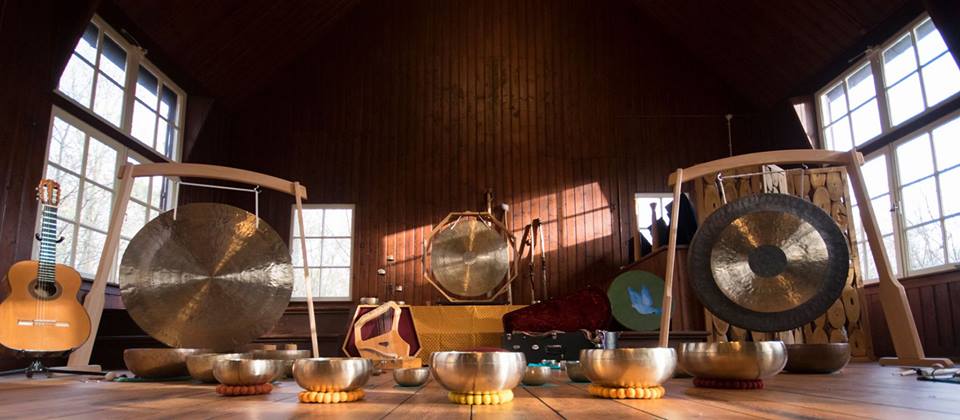 Algemene voorwaarden & opleidingsinformatieDe Academie voor Klank is onderdeel 
van het bedrijf “Pim de Groot”.
Algemene Voorwaarden 
Een door de Academie voor Klank ontvangen inschrijfformulier geldt als bevestiging van deelname aan de gekozen scholing bij de Academie voor Klank en acceptatie van de voorwaarden zoals hieronder genoemd. 
Wij hanteren een termijn van 14 dagen bedenktijd nadat wij de ontvangst van het inschrijfformulier en deelname aan de opleiding hebben bevestigd.In de maand voorafgaand aan de opleiding ontvangt de deelnemer de factuur met het totaalbedrag voor de opleiding. 
Deze factuur dient binnen de genoemde termijn te worden voldaan. 
Mocht de betaling door onvoorziene omstandigheden niet lukken, dient de deelnemer voor de vervaldatum contact op te nemen. 
Wanneer de betaling niet binnen de gestelde termijn is gedaan ontvangt 
de deelnemer eenmalig een herinnering via de mail. 
Is de betaling 14 dagen na de herinnering nog niet voldaan wordt € 40,00 administratiekosten in rekening gebracht. 
Wanneer de deelnemer gebruik maakt van de mogelijkheid om in meerdere termijnen te betalen is machtiging voor automatische incasso verplicht.  

In de eerste week van de maand voorafgaande aan de start van de betreffende opleiding wordt de eerste factuur toegestuurd per email. Het termijnbedrag wordt binnen max. 6 dagen na facturering automatisch geïncasseerd. Dit zal afhankelijk van de keuze om in drie of negen termijnen te betalen, respectievelijk per drie maanden of maandelijks plaatsvinden tot het totale bedrag is voldaan.  

Bij niet tijdige betaling wordt een herinnering gestuurd. Als blijkt dat na deze aanmaning niet wordt betaald binnen 14 dagen wordt er € 40,00 aan extra administratiekosten bovenop het factuurbedrag  in rekening gebracht. 
Wanneer de werkgever de factuur betaalt, wordt de factuur naar de deelnemer verzonden. De deelnemer is te allen tijde verantwoordelijk dat deze factuur bij de juiste personen terecht komt. Eventuele correspondentie over de factuur en de betalingen gaan dan ook altijd via de deelnemer.   
Annuleren 
De inschrijving kan tot vier weken voor aanvang kosteloos worden geannuleerd. Tot 14 dagen voor aanvang vindt 50% restitutie plaats. Daarna is geen restitutie mogelijk. Het is wel mogelijk om dan een ander in de plaats te sturen. Een telefonische intake van de plaatsvervanger behoort tot de voorwaarden.  Overmacht 
Het kan voorkomen dat door overmacht een lesdag of cursus geen doorgang kan vinden. Het instituut zal op dat moment alles in het werk stellen om een passende oplossing te vinden voor alle partijen. 
Bij te weinig aanmeldingen kan de Academie voor Klank besluiten een cursus niet door te laten gaan.Restitutie
In geval van restitutie wordt het studiegeld binnen 14 dagen aan de deelnemer terug betaald. 
Opleidingen
De Academie voor Klank biedt drie basisopleidingen aan: Pedagogisch Klankwerk, Integraal Klankwerk en Klank & Ontspanning.
Daarnaast kent de Academie een verdiepingsjaar: The Sound Experience.

De opleidingen Pedagogisch Klankwerk en Integraal Klankwerk bestaan uit 
9 lesdagen en richten zich op het individueel en in groepsverband werken met respectievelijk kinderen en volwassenen met klank in een (in eerste instantie) reguliere omgeving. De opleiding Klank & Ontspanning bestaat uit 5 lesdagen.Pedagogisch Klankwerk
Bij de opleiding Pedagogisch Klankwerk ligt er een accent op het werken met kinderen/jongeren. Deze opleiding is zeer geschikt voor ouders en mensen die beroepsmatig  werkzaam met kinderen. Je kunt hierbij denken  aan beroepen als leerkracht, kindercoach, groepsleiding op een kinderdagverblijf, masseur, therapeut, kinderyoga-docent…. (zie ook de brochure Pedagogisch Klankwerk)

Integraal Klankwerk
De opleiding Integraal Klankwerk kent veel raakvlakken met de opleiding Pedagogisch Klankwerk. De dagdelen die specifiek aan pedagogiek en pedagogisch handelen met klank worden besteed tijdens de opleiding Pedagogisch Klankwerk worden in deze opleiding benut om aan de eigen persoonlijke ontwikkeling te werken en aan coaching in het algemeen. 

Deelnemers van beide opleidingen blijken in zeer uiteenlopende werkvelden met klankwerk terecht te kunnen.Klank & Ontspanning
Voor wie specifiek individueel en in groepsverband ontspanning en meditatieve momenten op klank wil aanbieden is de kortere opleiding Klank & Ontspanning een aanrader. Deze opleiding kent 5 lesdagen in een relatief kort tijdsbestek en is bedoeld voor diegene die met yoga, mindfulness of ontspanning in het algemeen werkt of wil gaan werken. 
Een klinkende aanvulling op deze disciplines die niet langer mag ontbreken. 
(zie ook de Brochure Klank & Ontspanning)

Het verdiepingsjaar
De opleiding The Sound Experience is het verdiepingsjaar voor wie de behoefte voelt het werken met klank nader te onderzoeken. Deze opleiding bestaat uit 9 lesdagen en is specifiek bedoeld voor de eigen persoonlijke ontwikkeling en groei in het werken met klank. 
Het verdiepingsjaar staat open voor ieder die deelneemt of deelgenomen heeft aan de opleiding Pedagogisch Klankwerk, Integraal Klankwerk en Klank & Ontspanning. 
Deelnemers van de opleiding Klank & Ontspanning dienen daarvoor wel vooraf een aanvullende lesdag (Reizen op klank) te hebben gevolgd. 

The Sound Experience is geschikt voor ieder die geïnteresseerd is in alternatieve (niet-reguliere) manieren van werken met klank.
(zie ook de Brochure Verdiepingsjaar)
Niveau van de opleidingen 
De scholing bij de Academie voor Klank is er op gericht om diegenen die beroepshalve met kinderen en/of volwassenen (willen gaan) werken extra inzichten en instrumenten aan te reiken om de uitoefening van hun beroep te ondersteunen en/of het beroep Klankwerk in een eigen praktijk vorm te geven. Deze inzichten en instrumenten worden meestal, maar niet altijd, gecombineerd met of vertaald in werkvormen waarin klank een belangrijke plaats inneemt. De opleidingen zijn eveneens zeer geschikt voor een ieder die zich wil verdiepen in de werking van klank (en in zichzelf!).We vinden praktijkervaring en intuïtief werken belangrijk, maar erkennen ook dat het kunnen verwoorden en verantwoorden van je handelen naar derden toe essentieel is. Om dit te oefenen wordt van een aantal praktische thuisdopdrachten gevraagd een verslag te schrijven.

De lesdagen zijn gericht op het zelf ervaren van (de werking van) klank en het oefenen van een groot aantal werkvormen met klank. De opleidingen Pedagogisch Klankwerk en Integraal Klankwerk voorzien bovendien in de nodige theorie over (ped)agogiek en het werken met klank bij kinderen en volwassenen. 
Deze theorie wordt zowel in de lesdagen als in de bijbehorende digitale reader aangeleverd. Na iedere lesdag wordt een link naar de digitale reader opgestuurd. (Wanneer een deelnemer niet beschikt over de toegang tot een computer wordt een geprinte versie van de digitale reader overhandigd.) 
De digitale reader is in het Nederlands  geschreven maar kent ook enkele links naar relevante Engelstalige filmpjes. 
Ook de opleiding Klank & Ontspanning kent een accurate Nederlandstalige digitale reader met de nodige achtergrond informatie over het werken met klank.Bij alle opleidingen is er door de tussenliggende weken genoeg tijd om de lesstof verder te bestuderen en de praktijk en theorie te verwerken.  Locaties
Momenteel worden de lessen op 3 locaties in Nederland gegeven. 
Het streven is om in de toekomst de opleidingen ook in andere delen van Nederland aan te bieden. Lierderholthuis (Overijssel): 
Het Holthuus, Lierderholthuisweg 59, 8144 RG Lierderholthuis 

Ommen (Overijssel): 
Centrum Yoga2all, Dwarsdijk 6, 7731 RV Ommen 

Bolsward (Friesland)
Gezondheidscentrum Bolsward, Jelmerstraat 4, 8701 XH Bolsward
Lestijden 
De lestijden zijn van 10:00 uur tot 17:00 uur. Wanneer het nodig is om in rust een onderwerp af te ronden kan de lestijd uitlopen tot uiterlijk 17:30 uur. 
In de praktijk komt dit enkele keren voor.

De lesruimtes gaan een half uur voor de aanvang van de les open. De koffie en thee staan dan klaar.  
TijdsinvesteringDe opleidingen Pedagogisch Klankwerk en Integraal Klankwerk bestaan uit 
54 lesuren (exclusief 1 uur pauze per lesdag). Daarnaast moet de deelnemer rekenen op 3 tot 5 uur aan thuisopdrachten per week voor het doornemen van de digitale reader, de  aangegeven literatuur, het oefenen van de lesstof, het maken van de opdrachten en (op aanvraag van de deelnemer of op verzoek van de Academie) intervisiegesprekken. De opleiding Klank & Ontspanning bestaat uit 30 lesuren (exclusief 1 uur pauze per lesdag). Daarnaast moet de deelnemer rekenen op 3 uur aan thuisopdrachten per week voor het doornemen van de digitale reader, het oefenen van de lesstof, het maken van de opdrachten, het ondergaanvan een klankschaalmassage en een intervisiegesprek.Het Verdiepingsjaar The Sound Experience bestaat uit 54 lesuren (exclusief 1 uur pauze per lesdag). Daarnaast moet de deelnemer rekenen op 2 tot 3 uur aan thuisopdrachten per week voor het oefenen van de lesstof, een dagdeel individuele coaching  en (op aanvraag van de deelnemer of op verzoek van de Academie) intervisiegesprekken.



Literatuur 
Tijdens de opleiding Pedagogisch Klankwerk worden twee eenvoudige boeken aan de deelnemers uitgeleend met het verzoek deze na bestudering weer in te leveren. De opleiding Integraal kent een eenvoudig boek als studie materiaal. Ook dit boek wordt vanuit de Academie aan de deelnemers uitgeleend.

Tarieven 
Op de websites worden de actuele tarieven vermeld.  
Eigendomsrecht 
Alle intellectuele eigendomsrechten op het gebruikte lesmateriaal zijn en blijven bij het instituut of bij de rechthebbende van het intellectuele eigendomsrecht. Auteursrecht (copyright) ©
Het lesmateriaal dat indien nodig ter ondersteuning van de lessen wordt besproken of uitgereikt, is uitsluitend bestemd voor persoonlijk gebruik. Het is niet toegestaan om deze zonder toestemming te vermenigvuldigen, aan derden door te geven of er uit te publiceren, in welke vorm dan ook. Hetzelfde geldt voor de gemaakte aantekeningen over de inhoud van de les; deze zijn slechts voor eigen gebruik en mogen op geen enkele wijze verspreid worden, behalve wanneer de docent hier toestemming voor heeft verleend.  Lesmaterialen 
De benodigde lesmaterialen voor de opleidingen worden zoveel mogelijk door de opleidingen verzorgd. Echter kan het voorkomen dat deelnemers voor een volgende lesdag bepaalde materialen zelf mee moeten nemen, zoals tekenbenodigdheden. Dit wordt duidelijk van tevoren aangegeven.  

Bijkomende studiekosten: 

Studenten van de opleidingen Pedagogisch Klankwerk, Integraal Klankwerk en Klank & Ontspanning dienen mogelijkerwijs rekening te houden met de volgende bijkomende studiekosten:Huur van een set klankschalen
Voor een belangrijk aantal thuisopdrachten is het noodzakelijk om gedurende de opleiding over een set van vijf klankschalen te beschikken. Wanneer de student zelf geen klankschalen heeft kan een set van vijf op elkaar afgestemde klankschalen met  bijbehorende kloppers via de Academie gehuurd worden. De huur van een complete set van vijf schalen bedraagt € 50,-. De schalen en kloppers worden op de laatste lesdag weer ingeleverd. Wanneer de student na afloop van de opleiding besluit de gehuurde of een andere set schalen via de Academie te kopen wordt dit bedrag in mindering gebracht op de aanschafprijs. De factuur voor de huur van de schalen wordt in de week na de eerste lesdag opgestuurd.De deelnemer is verplicht schade, gebrek of vermissing zo spoedig mogelijk aan de docent door te geven. Ter vervanging van vermiste of kapot geraakte materialen wordt de nieuwwaarde van het betreffende artikel in rekening gebracht. De deelnemer stelt de opleiding niet aansprakelijk voor schade en/of letsel dat verband houdt met het gebruik van de gehuurde klankschalen of kloppers.

Op de huur van de set klankschalen zijn tevens de algemene voorwaarden van de opleiding van toepassing.  Wanneer voorwaarden in dit gedeelte afwijken van de algemene voorwaarden, zijn de voorwaarden uit dit gedeelte van leidend. 
Drie individuele klankervaringen
Het zelf ondergaan van klankmassages en andere klanksessies levert zeer veel informatie op over het werken met klank. Gedurende de opleidingen Pedagogisch Klankwerk en Integraal Klankwerk wordt de student geacht drie individuele klankervaringen te ondergaan. Dit kan bij één van de docenten van de Academie maar in overleg ook ergens anders. De kosten hiervoor zijn afhankelijk van de gekozen klankervaringen.
De opleiding Klank & Ontspanning kent één klankschaalmassage, deze is echter bij de studiekosten inbegrepen. Het is zinvol ook bij deze opleiding nog twee individuele klankervaringen te ondergaan maar dit is niet verplicht.Opleiding The Sound Experience
Studenten van het verdiepingsjaar (The Sound Exprerience) dienen rekening te houden met de volgende bijkomende studiekosten:Dagdeel individuele coaching 
De inhoud van dit dagdeel wordt in overleg met de deelnemer vastgesteld en beoogt het  evalueren en verdiepen van het eigen (studie)proces. De duur van deze bijeenkomst is minimaal 2 en maximaal 4 uur.Optioneel: De Heilige Geschiedenis
Voor wie behoefte heeft aan cognitieve kennis over de ontwikkeling van de mensheid door de eeuwen heen vanuit esoterisch perspectief raden wij aan om het boek “De heilige geschiedenis” van Jonathan Black aan te schaffen. Uitgeverij Servire ISBN 978 90 215 5534 8).
 Vertrouwelijkheid 
De deelnemer dient alles wat in de lessen wordt ingebracht door medestudenten, mentoren en docenten, zowel vragen als voorbeelden, als vertrouwelijke informatie te beschouwen en niet naar buiten te brengen. Alleen op deze manier kan een open uitwisseling gegarandeerd worden waarbij de privacy van mededeelnemers en docenten volledig wordt gerespecteerd. Met schriftelijke en mondelinge informatie die het opleidingsinstituut en de docent ontvangt wordt vertrouwelijk en professioneel omgegaan.   Verantwoordelijkheid 
De opleidingen bevatten naast theorie ook praktische werkvormen die door de deelnemers worden geoefend. Wanneer een deelnemer bepaalde oefeningen - om welke reden dan ook - niet kan of wil doen, is deze daar niet toe verplicht.   De deelnemer maakt hierin een eigen volwassen keuze en bewaakt de eigen grenzen. De docenten zijn niet verantwoordelijk voor kwetsuur als gevolg van het oefenen van de werkvormen.  
Ontbinding van de overeenkomst 
In het voorkomende geval dat een deelnemer door gedrag of anderszins problemen veroorzaakt dan wel de uitvoering en voortgang van de lessen verstoort, kan de docent besluiten de overeenkomst met de deelnemer eenzijdig te ontbinden. De deelnemer krijgt, voordat tot ontbinding wordt besloten, eerst nog een kans tot verbetering.  Hij/zij wordt daartoe voor een gesprek uitgenodigd om de problematiek te bespreken en afspraken te maken. Blijkt de deelnemer onvoldoende verbetering te tonen, dan wordt alsnog tot ontbinding overgegaan. De deelnemer wordt dit schriftelijk en met redenen omkleed meegedeeld. In ernstige gevallen en bij wangedrag kan per direct de toegang tot de opleiding worden ontzegd. In geval van ontbinding op basis van probleemgedrag is er geen recht op restitutie van het cursusgeld voor het lopende jaar. 
Klachtenreglement  
1. Wanneer je jouw klacht met de directie van de Academie voor Klank communiceert zullen wij uiteraard onze best doen om voor jou en voor onszelf tot een bevredigende oplossing te komen. We willen je dan vragen om jouw klacht schriftelijk via e-mail of post naar ons te sturen.

2. Wij zullen op jouw klacht binnen 1 week schriftelijk reageren en een afspraak met je maken om elkaar te ontmoeten en zo samen te zoeken naar een voor alle partijen werkbare oplossing. Wij streven ernaar om deze oplossing zo snel mogelijk, maar in ieder geval binnen 4 weken te hebben gevonden.
3. Ben je niet tevreden over de oplossing die is gevonden dan kun je, omdat wij er samen niet uit komen, een beroep doen op de onafhankelijke klachtenfunctionaris van Stichting Quasir.
Je kunt de situatie met haar bespreken. Je kunt met haar de weg bepalen welke jij wilt inslaan in het afhandelen van jouw klacht. Je kunt altijd bij haar terecht om over het voorval te praten. Het kan zijn dat je een ontevredenheid alleen wilt melden of een signaal wilt afgeven. Als je streeft naar een oplossing kan zij voor jou bemiddelen of een gesprek tot stand brengen. Zij kan je ook op de hoogte brengen van andere mogelijkheden.
De klachtenfunctionaris is: 
mevrouw L. de Boon, telefoonnummer: 06-48445538. 
Het e-mail adres voor Onafhankelijke Klachtenbemiddeling is: bemiddeling@quasir.nl. 

De klachtenfunctionaris is onafhankelijk en stelt zich onpartijdig op. Zij probeert jou en de betrokkene bij elkaar te brengen door bemiddeling, hoor en wederhoor toe te passen. Zij beoordeelt niet en geeft dus geen oordeel. Jouw informatie wordt altijd vertrouwelijk behandeld en alleen met jouw uitdrukkelijke toestemming onder de aandacht gebracht bij de betrokkene(n).
4. Wanneer jouw klacht nog steeds blijft bestaan stuur je opnieuw een brief met jouw klacht naar ons (info@academievoorklank.nl). 
Wij zullen dan binnen 6 weken ons oordeel aan je laten weten. 
Wanneer blijkt dat er onderzoek nodig is en dit meer tijd vraagt dan 6 weken laten we je dit met redenen omkleed zo spoedig mogelijk en uiterlijk in de 5e week van deze periode, weten. De maximale termijn voor deze stap bedraagt 10 weken.

5. Ben je niet tevreden met ons oordeel dan meld jij jouw klacht bij Stichting Zorggeschil, de geschillencommissie waar de Academie voor Klank bij is aangesloten.

Je kunt je klacht melden via deze link: https://zorggeschil.nl/melding/Het reglement, met daarin de procedure en tijdsplanning van Stichting Zorggeschil vind je onder deze link: https://zorggeschil.nl/wp-content/uploads/2017/02/REGLEMENT-GESCHILLENINSTANTIE-ZORGGESCHIL.pdfHet oordeel van de Geschilleninstantie Zorggeschil is voor de Academie voor Klank bindend, eventuele consequenties worden door de Academie voor Klank snel afgehandeld.

Klachten en de wijze van afhandeling worden door de Academie voor Klank geregistreerd en voor een duur van 18 maanden bewaard.
Signaleren knelpunten door deelnemers 
Deelnemers kunnen schriftelijk aan de directie kenbaar maken welke voorzieningen, onderwerpen binnen de instelling voor verbetering vatbaar zijn dan wel bemiddeling behoeven. Hiertoe wordt door de deelnemer pas overgegaan nadat het onderwerp is voorgelegd aan de naar het oordeel van de deelnemer direct betrokkenen, en er geen antwoord is ontvangen binnen een redelijke termijn. Directie/ hoofddocent:  Pim de Groot
email: pim@academievoorklank.nl 
telefoon: 038 – 452 5126 
Docenten:Pim de Groot 
(hoofddocent alle opleidingen)                                                    
email: pim@academievoorklank.nl 

Dorien Osinga (docent Integraal Klankwerk)
email: dorien@academievoorklank.nlHelena Sportel (Pedagogisch Klankwerk/Integraal Klankwerk) 	
email: info@vocaltouch.nl Jeannette Bakker (Pedagogisch Klankwerk) 		
email: info@magievankindercoaching.nl Christina Boudewijns – de Kaste (Pedagogisch Klankwerk)  
email: info@deklankschaal.nl 

Els Tiggelman (Pedagogisch Klankwerk/Integraal Klankwerk) 
email: info@deomwenteling.nlSaskia de Ruiter (Verdiepingsjaar The Sound Experience)	
email: info@dekrachtsteen.nl 

Erik Karsemeijer (Verdiepingsjaar The Sound Experience) 		
email: info@klankkleur.nl 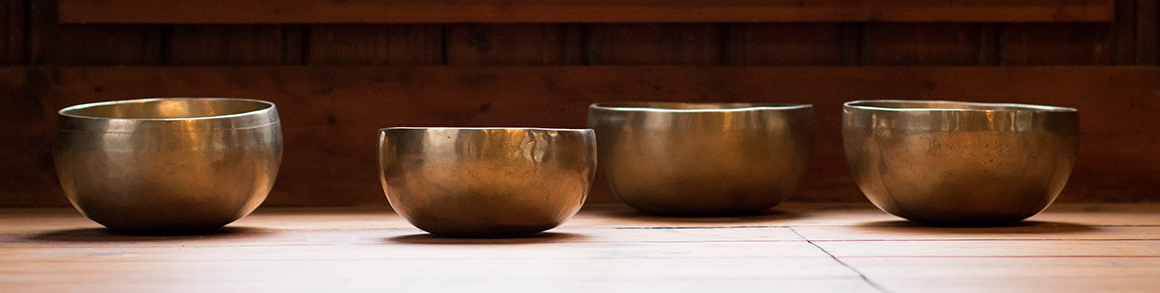 Academie voor Klank
p/a Pim de Groot
Rijnlaan 241
8032 MZ Zwolle038 – 452 5126
06 – 435 24 947

info@academievoorklank.nl
www.academievoorklank.nl

kvk: 08179840